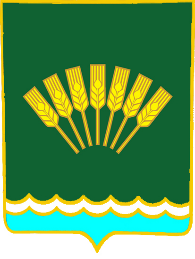 ҠAPAP                                                                                         ПОСТАНОВЛЕНИЕ16 октябрь 2018 й.                       № 100                        16 октября 2018 г.О признании утратившим силу постановление Администрациисельского поселения Октябрьский  сельсовет муниципального района Стерлитамакский район Республики Башкортостан от 30 декабря 2014 года № 37 «Об утверждении правил обращения с отходами производства и потребления в части осветительных устройств, электрических ламп, ненадлежащие сбор, накопление, использование обезвреживание, транспортирование и размещение которых может повлечь причинение вреда жизни, здоровью граждан, вреда животным, растениям и окружающей среде на территории сельского поселения   Октябрьский сельсовет муниципального района Стерлитамакский район Республики Башкортостан»                В целях приведения в соответствие с федеральным законодательством в сфере обращения с отходами производства и потребления в части осветительных устройств, электрических ламп, ненадлежащие сбор, накопление, использование, обезвреживание, транспортирование и их размещение на территории сельского поселения Октябрьский сельсовет муниципального района Стерлитамакский район Республики Башкортостан, руководствуясь Федеральным законом от 6 октября . № 131-ФЗ «Об общих принципах организации местного самоуправления в Российской Федерации»,  частью 9 статьи 10 Федерального закона от  23.11.2009 № 261 «Об энергосбережении и о повышении энергетической эффективности и о внесении изменений в отдельные законодательные акты Российской Федерации»ПОСТАНОВЛЯЕТ:Признать утратившим силу постановление Администрации сельского поселения Октябрьский сельсовет муниципального района Стерлитамакский район Республики Башкортостан от  30 декабря 2014 года № 37 «Об утверждении правил обращения с отходами производства и потребления в части осветительных устройств, электрических ламп, ненадлежащие сбор, накопление, использование обезвреживание, транспортирование и размещение которых может повлечь причинение вреда жизни, здоровью граждан, вреда животным, растениям и окружающей среде на территории сельского поселения   Октябрьский сельсовет муниципального района Стерлитамакский район Республики Башкортостан».  Обнародовать настоящее постановление на информационном стенде в здании администрации сельского поселения и разместить в установленном порядке на официальном сайте сельского поселения Октябрьский сельсовет муниципального района Стерлитамакский район Республики Башкортостан в сети «Интернет».Контроль за исполнением настоящего постановления оставляю                   за собой.Глава сельского поселения	                   Г.Я. Гафиева